РИГА - ЮРМАЛА Программа туристического путешествияСТОИМОСТЬ ТУРА: 125 € (оплата в белорусских рублях) + 80 бел. руб.Туристическое агентство оставляет за собой право изменять график поездок по мере комплектации группы, а также вносить некоторые изменения в программу тура без уменьшения общего объема и качества услуг, осуществлять замену заявленных отелей и ресторанов на равнозначные. Время в пути указано ориентировочное. Фирма не несет ответственности за задержки, связанные с простоем на границах, пробками на дорогах и за решение, вынесенное по вопросу открытия визы на данном маршруте.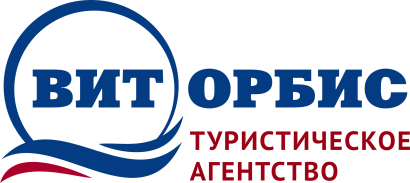          Республика Беларусь 210009                                г. Витебск, пр-т Фрунзе, 38 / ул. Чапаева 4                                                            Тел./факс: +375 (212) 265-500МТС: +375 (29) 5-110-100                     www.vitorbis.com      e-mail: vitorbis@mail.ru1 дн06.05.2022Выезд из Витебска в 22:00 в Латвию. Ночной переезд.2 дн07.05.2022Рига - обзорная пешеходная экскурсия по Старому Городу: «Три брата», Рижский замок, Дом Конвента, Мостик влюбленных, Домский собор, Костел Св. Петра, Шведские ворота, Пороховая башня, Дом «Черноголовых» и многое другое. Переезд в Юрмалу (24 км от Риги), прогулка по городу. Свободное время.Переезд в ЛИДО (обед за доплату, по желанию).Ночлег в отеле 3* в Риге. 3 дн08.05.2022Завтрак. Переезд в Юрмалу (24 км от Риги), прогулка по городу. Свободное время.Выезд в Витебск.4 дн 09.05.2022Прибытие в Витебск утром.В стоимость тура входит:- проезд комфортабельным автобусом;
- проживание в отеле в Риге (1 ночь); 
- питание - завтрак в отеле;
- экскурсии с русскоговорящим гидомпо Риге, Юрмале.Дополнительно оплачивается:- консульский сбор + услуги визовогоцентра - 50 евро;
- медстраховка - 4 евро;- обед по желанию в «ЛИДО».